GERMANIA 	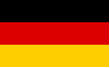 RiferimentoEURES Germania Ref. BB-707-HWTMansioneALUMINUM WELDER IN BERLINALUMINUM WELDER (f/m/d) IN BERLIN
We are a mid-sized company that is specialized in the metal-working industry. We develop and produce metal components and assembly groups for railway vehicle sector, machine construction and vehicle manufacturing.
With our team (f/d/m) we reach out to our customers all over Europe. Continuous investments in our production site and strategic partnerships with customers are a major focus for a successful and ongoing development of our team. We are located in the Capital of Germany – Berlin.
Your profile
 Successful completion of technical apprenticeship program or similar degree
 Work experience as a TIG and MIG welder (m/f/d), and work according to technical drawings / blueprints
 Valid Welder Qualifications would be desirable, but expired certificates can be renewed internally Willingness to work shifts and to work overtime
 Reliable and precise way of working combined with a high awareness of quality and responsibility
 Good language skills in German are desirable
 Good language skills in English are required
 Teamplayer (f/m/d)
Your tasks
 TIG Welding of aluminum and stainless steel
 Work according to technical drawings /blueprint
 Butt weld and fillet weld, mainly being PA/PB, and 1-5 mm
 TIG welding qualifications: 141 P BW 23 S t3 PA ss nb; 141 P FW 23 S t1 PB sl;
 141 P BW 23 S t>6 PA ss nb; 141 P FW 23 S t>3 PB ml
 For Aluminum tanks the additional MIG qualifications apply: 131 P BW 23 S t>6 PA ss nb; 131 P BW 23 S t3 PA ss nb; 131 P FW 23 S t>3 PB ml
 Dimensional check and inspection of own welds on finished products
 General work as a metal worker (m/f/d)
 Work according to Health & Safety regulations
We offer a very interesting job with lots of opportunities for decision-making, flat hierarchies, short communication channels, exciting and interesting tasks, long-term prospects, parking lots and a bus stop in front of the door.
We focus on you having a great on boarding experience as well as on the job training. It is important to us that you feel welcome with us as well as in Germany.
Therefore, we are happy to support you on areas like rent and apartment; administrative / agency processes, e.g., registration, opening a bank account, choosing a health insurance etc. (and as needed).Compensation will meet local custom.
Depending on work experience and qualifications, the hourly wage will be in the range of €14 – €16 (gross amount). On top of this, you will be eligible for shift- and overtime allowance.
The position is full time with a regular of 40 hours per week. As we are looking for long-term hiring, the position is for an indefinite term.
Do you want to apply or would you like further information? Please contact us:
ZAV-IPS-Berlin- Brandenburg@arbeitsagentur.de and cc eures@afolmet.it
Please refer to the following code, when contacting us: BB-707-HWT EURES/ ZAV Berlin
SedeGermaniaNumero posti1Email:ZAV-IPS-Berlin- Brandenburg@arbeitsagentur.de and cc eures@afolmet.itScadenza:30/08/2021RiferimentoEURES Germania Ref BY-HWT-792MansioneBricklayer Ref BY-HWT-792Bricklayer Ref BY-HWT-792
The employer offers free fitness training in fresh air as well as a varied job in house, hall and stable construction.
Tasks:
 Bricklaying work
 Formwork and concreting
 Due to the broad spectrum of the employer (commercial construction, agricultural buildings and house construction), a varied task is offered
Requirements:
 Vocational training or several years of work experience in the construction industry
 German language skills A2 are required (funding for a German language course is eventually possible). Alternatively, good knowledge of Italian (there is an Italian- speaking staff member)
 Class B driving licence desirable
 Joy in the profession
Frame conditions and benefits for employees:
 Permanent full-time position (40 hours/week)
 Pay above the standard rate (starting from 2900,-€ gross/month, depending on qualification)
 Social benefits
 Good working conditions
 Secure workplace
 Helpful colleagues
 The employer will be happy to assist you in finding accommodation/flats.
 The employer offers comprehensive integration support (language course, visits to authorities, support in everyday life)
Please send your application including CV (e.g. Europass) in German or English to:
ZAV-IPS-Bayern@arbeitsagentur.de and cc eures@afolmet.it
by referring to BY- HWT-792.SedeGermaniaNumero posti2Email:ZAV-IPS-Bayern@arbeitsagentur.de and cc eures@afolmet.itScadenza:30/08/2021RiferimentoEURES Germania Ref. BY-ITI-798MansioneConsultant Telecommunications Infrastructure IT Security and Network Ref BY-ITI-798Consultant Telecommunications Infrastructure IT Security and Network Ref BY-ITI-798
The employer is an established consulting and service company with a focus on modern and innovative telecommunications infrastructure. Customers are offered individual consulting services as well as customised cloud and communications solutions.
The employer's standards are quality, trust and reliability towards our customers and our employees.
Tasks:
 Technical consulting for customers on all relevant telecommunication topics
 The spectrum of tasks ranges from analysis, risk assessment, test execution and optimisation to the design (high- and low-level) and implementation of telecommunications, client server and cloud solutions
 Independent work as a technical expert or support within the team
Requirements:
 Desirable: degree in computer science, business informatics (m/f/d) with understanding of and interest in hardware systems (computer and network architecture)
 Advantageous: initial practical experience in the data network, client server and/or cloud computing environment
 Analytical skills
 Strong customer and service awareness
 Motivation and willingness to learn for personal and professional development
 Open to change (IT trends, willingness to travel within Germany depending on project assignment, personal change)
 Self-management, personal responsibility and ability to work in a team
 You have language skills in German B2
Frame conditions and benefits for employees:
 Permanent employment contract
 Working hours: Full-time
 Extensive training in the respective field with the support of experienced consultants
 Extended insights also beyond the horizon
 Promotion of personal and professional inclinations through further training measures
 Self-responsible, transparent and trusting work with room for ideas
 Interesting and challenging project assignments on-site at the customer or remotely
Please send your application in German or English to:
ZAV-IPS-Bayern@arbeitsagentur.de and cc eures@afolmet.it  by referring to BY- ITI-798.SedeGermaniaNumero posti1Email:ZAV-IPS-Bayern@arbeitsagentur.de and cc eures@afolmet.itScadenza:30/08/2021RiferimentoEURES Germania Ref. BY-ITI-799MansioneIT Administrator Ref. BY-ITI-799IT Administrator (m/f/d) (WordPress, Joomla) Ref. BY-ITI-799
Tasks:
 Administration & support of our websites (Joomla and WordPress)
Requirements:
 You have language skills German B2 OR English C1
Frame conditions and benefits for employees:
 Permanent employment contract
 Working hours: Full-time, Part-time  Hourly wage: 25 EUR
 Full-time employment possible after graduation
 Dynamic and motivated team
 Independent workplace for the processing of tasks
Please send your application in German or English to:
ZAV-IPS-Bayern@arbeitsagentur.de and cc eures@afolmet.it  by referring to BY- ITI-799.SedeGermaniaNumero posti1Email:ZAV-IPS-Bayern@arbeitsagentur.de and cc eures@afolmet.itScadenza:30/08/2021RiferimentoEURES Germania Ref. BB-706-HWTMansioneINDUSTRIAL PAINTER Ref. BB-706-HWTINDUSTRIAL PAINTER Ref. BB-706-HWT
We are a mid-sized company that is specialized in the metal-working industry. We develop and produce metal components and assembly groups for railway vehicle sector, machine construction and vehicle manufacturing.
With our team (f/d/m) we reach out to our customers all over Europe. Continuous investments in our production site and strategic partnerships with customers are a major focus for a successful and ongoing development of our team. We are located in the Capital of Germany – Berlin.
Your profile
 Successful completion of an apprenticeship program as industrial painter or similar degree
 Work experience in industrial painting and industrial paint systems, ideally specializing in the processing of metal surfaces and of various paint systems
 Working according to techn. drawings
 Knowledge of handling hazardous substances and goods
 Willingness
to work shifts and to work overtime  Reliable and precise way of working combined with a high awareness of quality and responsibility
 Good language skills in German are desirable
 Good language skills in English are required
 Teamplayer (f/m/d)
Your tasks
 On-time & high quality processing of incoming orders
 Processing of different paint systems on complex components
 Textured paint, thick-film and water- based painting
 Painting / powder coating of various grounds (e.g., aluminum, steel)
 Spray painting of large assemblies
 Priming and painting with a cup gun, Airmix device
 Preparation of surfaces (e.g., cleaning, filling, sanding) and substrates for coating
 Masking / covering products
 Work according to technical drawings /blueprints
We offera v ery interesting job with lots of opportunities for decision-making, flat hierarchies, short communication channels, exciting and interesting tasks, long-term prospects, parking lots and a bus stop in front of the door.
We focus on you having a great on boarding experience as well as on the job training. It is important to us that you feel welcome with us as well as in Germany.
Therefore, we are happy to support you on areas like rent and apartment; administrative / agency processes, e.g., registration, opening a bank account, choosing a health insurance etc. (and as needed).
Compensation will meet local custom. Depending on work experience and qualifications, the hourly wage will be in the range of €14 (gross amount). On top of this, you will be eligible for shift- and overtime allowance. The position is full time with a regular of 40 hours per week. As we are looking for long-term hiring, the position is for an indefinite term.
Do you want to apply or would you like further information? Please contact us:
ZAV-IPS-Berlin- Brandenburg@arbeitsagentur.de and cc eures@afolmet.it Please refer to the following code, when contacting us: BB-706-HWT EURES/ ZAV BerlinSedeGermaniaNumero posti1TitoloAziendaTelEmail:ZAV-IPS-Berlin-Brandenburg@arbeitsagentur.deScadenza:30/08/2021RiferimentoEURES Germania Ref. MdT-ITMansioneMontatore di tubi in sistemi interrati di distribuzione di acqua e gasMontatore di tubi in sistemi interrati di distribuzione di acqua e gas
Offriamo:
 un posto di lavoro orientato al futuro, diversificato e moderno nella nostra azienda in rapida crescita all'interno del gruppo a conduzione familiare LUDWIG FREYTAG
 formazione completa e autonomia nello svolgimento dei propri compiti fin dall'inizio
 opportunità di perfezionamento individuale e possibilità di promozione all'interno dell'azienda
 processi decisionali brevi e rapporti gerarchici trasversali
 remunerazione attraente secondo le tariffe tedesche, regime pensionistico aziendale
 variegato programma di fitness aziendale
 Multimediafreytag (leasing IT) e Freytagsrad (leasing di biciclette)
 Contratto di lavoro tedesco con prestazioni sociali, ferie tedesche (SOKA)
Requisiti:
 conoscenze nell'ambito della posa di tubi in PEHD e in acciaio
 esperienza nel taglio e nella connessione di tubazioni per gas e acqua (PEHD e acciaio)
 capacità di comunicare in tedesco (obbligatoria)
 capacità di guidare miniescavatori fino a 3,5 tonnellate
 patente di guida classe B o C1E
 affidabilità, prontezza operativa e capacità di lavorare in autonomia
Si prega di inviare la propria candidatura in TEDESCO, indicando la propria disponibilità e le proprie aspettative salariali a:
E-Mail: zav.sw-eu@arbeitsagentur.de e cc a eures@afolmet.it Oggetto: MdT-ITSedeGermaniaNumero posti8Email:zav.sw-eu@arbeitsagentur.de e cc a eures@afolmet.itScadenza:30/08/2021RiferimentoEURES Germania Ref. SdT-ITMansioneSALDATORE DI TUBISALDATORE DI TUBI
L'area di responsabilità comprende la realizzazione di giunti saldati, la produzione e l'assemblaggio di gruppi nella costruzione di sistemi di tubazioni e impianti, nonché il controllo della qualità sul lavoro svolto. L'attività lavorativa si svolge sia presso la sede aziendale, sia presso i cantieri per il montaggio finale.
REQUISITI:
 conoscenza delle attività di cui sopra
 certificazioni di saldatura valide per le procedure E-Hand (111) e/o saldatura con elettrodo di wolframio (tungsteno) e gas inerte (WIG/TIG/141) T - (tubo)
 patente di classe C1E o almeno BE
 capacità di comunicare in tedesco (obbligatoria)
 competenze tecniche e abilità manuale
 flessibilità e prontezza operativa, nonché capacità di lavorare in autonomia
 competenze nella preparazione dei componenti
Offriamo:
 un posto di lavoro orientato al futuro, diversificato e moderno nella nostra azienda in rapida crescita all'interno del gruppo a conduzione familiare LUDWIG FREYTAG
 formazione completa e autonomia nello svolgimento dei propri compiti fin dall'inizio
 opportunità di perfezionamento individuale e possibilità di promozione all'interno dell'azienda
 processi decisionali brevi e rapporti gerarchici trasversali
 remunerazione attraente secondo le tariffe tedesche, regime pensionistico aziendale
 variegato programma di fitness aziendale
 Multimediafreytag, Freytagsrad (leasing per IT e biciclette)
 Contratto di lavoro tedesco con prestazioni sociali, ferie tedesche (SOKA)
Si prega di inviare la propria candidatura in TEDESCO, indicando la propria disponibilità e le proprie aspettative salariali a:
E-Mail: zav.sw-eu@arbeitsagentur.de e cc a eures@afolmet.it Oggetto: SdT-ITSedeGermaniaNumero posti8Email:zav.sw-eu@arbeitsagentur.de e cc a eures@afolmet.itScadenza:30/08/2021RiferimentoEURES Germania Ref.BB-707-HWT BerlinMansioneSTAINLESS/ CARBON STEEL WELDER Ref.BB-707-HWT BerlinSTAINLESS/ CARBON STEEL WELDER (f/m/d)
We are a mid-sized company that is specialized in the metal-working industry. We develop and produce metal components and assembly groups for railway vehicle sector, machine construction and vehicle manufacturing. With our team (f/d/m) we reach out to our customers all over Europe.
Continuous investments in our production site and strategic partnerships with customers are a major focus for a successful and ongoing development of our team. We are located in the Capital of Germany – Berlin.
Your profile
 Successful completion of technical apprenticeship program or similar degree
 Work experience as a GMAW and TIG welder (m/f/d), and work according to technical drawings / blueprints
 Valid Welder Qualifications would be desirable, but expired certificates can be renewed internally
 Willingness to work shifts and to work overtime
 Reliable and precise way of working combined with a high awareness of quality and responsibility
 Good language skills in German are desirable
 Good language skills in English are required
 Teamplayer (f/m/d)
Your tasks
 GMAW and TIG welding of carbon steel and stainless steel 135 BW FM1 S s(3 bis ca.15) PA ss nb; 135 P FW FM1 S t>3 PB ml; 135 P FW FM5 S t>3 PB ml; 141 P FW FM1 S t>3 PB ml; 141 P FW FM5 S t>3 PB m
 Work according to technical drawings /blueprint
 Butt weld and fillet weld, mainly being PA/PB, up to 15 mm
 Dimensional check and inspection of own welds on finished products
 General work as a metal worker (m/f/d)
 Work according to Health & Safety regulations
We offer a very interesting job with lots of opportunities for decision-making, flat hierarchies, short communication channels, exciting and interesting tasks, long-term prospects, parking lots and a bus stop in front of the door.
We focus on you having a great on boarding experience as well as on the job training.
It is important to us that you feel welcome with us as well as in Germany.
Therefore, we are happy to support you on areas like rent and apartment; administrative / agency processes, e.g., registration, opening a bank account, choosing a health insurance etc. (and as needed).
Compensation will meet local custom. Depending on work experience and qualifications, the hourly wage will be in the range of €14 (gross amount). On top of this, you will be eligible for shift- and overtime allowance. The position is full time with a regular of 40 hours per week. As we are looking for long-term hiring, the position is for an indefinite term.
Do you want to apply or would you like further information? Please contact us:
ZAV-IPS-Berlin- Brandenburg@arbeitsagentur.de and cc eures@afolmet.it Please refer to the following code, when contacting us: BB-707-HWT EURES/ ZAV BerlinSedeGermaniaNumero posti1Email:ZAV-IPS-Berlin- Brandenburg@arbeitsagentur.de and cc eures@afolmet.itScadenza:30/08/2021RiferimentoEURES Milano Rif. 13/2021MansioneBANCONIERI IN GELATERIABanconieri in Gelateria
N.° posti: 50
Sede di lavoro: Germania o Austria
Scadenza selezione: 30/06/2021
Descrizione:
-BANCONIERI: servizio al banco, preparazione di coppe gelato, caffé etc., servizio vendita alla finestra; pulizia della propria postazione lavorativa; se necessario lavaggio stoviglie.
Condizione della richiesta:
Tipo di contratto: diretto da parte dell'azienda in base alle normative del Paese di riferimento
Rinnovabile: SI
N.°ore sett.: 40
Retribuzione (specificare moneta): min. 1200 euro
Viaggio: Dipende a volte si a volte no (non vengono anticipati i soldi per la partenza)
Alloggio: Si (viene a volte offerto a volte no, ma l'azienda trova sempre l'alloggio per i dipendenti)
Titolo di studi: Preferibile Diploma Alberghiero
Esperienza: Preferibile si
TEDESCO B1 Candidatura: Inviare CV e lettera di motivazione via email a: selezione@selectgroup.it e cc a eures@afolmet.itSedeGermania o AustriaTitoloDiploma AlberghieroEmail:selezione@selectgroup.it e cc a eures@afolmet.itScadenza:31/07/2021RiferimentoEURES Milano Ref. 14/2021MansioneCAMERIERI IN GELATERIACamerieri in gelateria
N.° posti: 50
Sede di lavoro: Germania o Austria
Scadenza selezione: 30/06/2021
Descrizione:
-CAMERIERI: servizio al tavolo, raccolta ordinazioni, pulizia tavoli.
Condizione della richiesta:
Tipo di contratto: diretto da parte dell'azienda in base alle normative del Paese di riferimento
Rinnovabile: SI N.°ore sett.: 40
Retribuzione (specificare moneta): min. 1200 euro
Viaggio: Dipende a volte si a volte no (non vengono anticipati i soldi per la partenza)
Alloggio: Si (viene a volte offerto a volte no, ma l'azienda trova sempre l'alloggio per i dipendenti)
Titolo di studi: Preferibile Diploma Alberghiero
Esperienza: Preferibile si
TEDESCO B1 Candidatura: inviare CV e lettera di motivazione via e mail a
selezione@selectgroup.it e cc a eures@afolmet.itSedeGermania o AustriaTitoloDiploma AlberghieroEmail:selezione@selectgroup.it e cc a eures@afolmet.itScadenza:31/07/2021RiferimentoEURES Milano Ref. 15/2021MansioneGELATIERIProfilo Richiesto: Gelatieri
N.° posti: 20
Sede di lavoro: Germania o Austria
Scadenza selezione: 30/06/2021
Descrizione:
-GELATIERI: produzione gelato, vendita alla finestra, pulizia postazione lavorativa.
Condizione della richiesta:
Tipo di contratto: diretto da parte dell'azienda in base alle normative del Paese di riferimento
Rinnovabile: SI
N.°ore sett.: 40
Retribuzione (specificare moneta): min. 1200 euro
Viaggio: Dipende a volte si a volte no (non vengono anticipati i soldi per la partenza)
Alloggio: Si (viene a volte offerto a volte no, ma l'azienda trova sempre l'alloggio per i dipendenti)
Titolo di studi: Preferibile Diploma Alberghiero
Esperienza: Preferibile si
TEDESCO B1
Candidatura: Inviare CV e lettera di motivazione via e mail selezione@selectgroup.it e cc eures@afolmet.itSedeGermania o AustriaTitoloDiploma AlberghieroEmail:selezione@selectgroup.it e cc eures@afolmet.itScadenza:31/07/2021